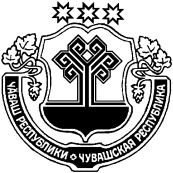 О проведении публичных слушаний по рассмотрению проекта Генерального плана Шимкусского сельского поселения Янтиковского района Чувашской Республики	В соответствии Федеральным законом от 6 октября 2003 г. № 131-ФЗ "Об общих принципах местного самоуправления в Российской Федерации", статьями 9,23,24,25 Градостроительного кодекса Российской Федерации, Уставом Шимкусского сельского поселения п о с т а н о в л я ю:          провести публичные слушания по рассмотрению проекта Генерального плана Шимкусского сельского поселения 26 ноября 2021 года в 14.00 часов в зале администрации Шимкусского сельского поселения.Глава  Шимкусского сельского поселения Янтиковского района                                                         А.В. ТрофимовЧУВАШСКАЯ РЕСПУБЛИКАЯНТИКОВСКИЙ РАЙОНЧĂВАШ РЕСПУБЛИКИТĂВАЙ РАЙОНĚГЛАВАШИМКУССКОГО СЕЛЬСКОГО ПОСЕЛЕНИЯПОСТАНОВЛЕНИЕ23 сентября 2021 г. № 5село ШимкусыТУРИКАС ТУШКИЛ ЯЛ ПОСЕЛЕНИЙĚН  ПУÇЛĂХĚЙЫШĂНУ23 сентябрь 2021 ҫ. 5 № Турикас Тушкил ялě 